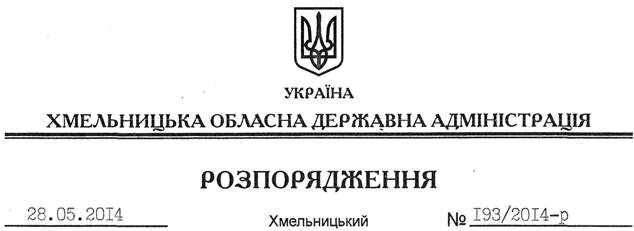 На підставі статей 6, 39 Закону України “Про місцеві державні адміністрації”:Внести зміни до розпорядження голови обласної державної адміністрації від 24.02.2009 № 54/2009-р “Про обласну робочу групу з питань протидії протиправному поглинанню та захопленню підприємств”, виклавши додаток 1 до нього у новій редакції (додається).Голова адміністрації									Л.ПрусПро внесення змін до розпорядження голови обласної державної адміністрації від 24.02.2009 № 54/2009-р